POTVARKISDĖL ŽEMĖS SKLYPO, KADASTRO NR. 1201/0005:294, ESANČIO BIRŠTONE, pagrindinės žemės NAUDOJIMO PASKIRTIES ir naudojimo būdo KEITIMO 2024 m. sausio 8 d. Nr. (2.1.E)-MVE-001  BirštonasVadovaudamasis Lietuvos Respublikos vietos savivaldos įstatymo 25 straipsnio 5 dalimi, Lietuvos Respublikos teritorijų planavimo įstatymo 20 straipsnio 2 dalies 2 punktu, Lietuvos Respublikos žemės įstatymo 23 straipsnio 2 dalimi, Pagrindinės žemės naudojimo paskirties ir būdo nustatymo ir keitimo tvarkos bei sąlygų aprašu, patvirtintu Lietuvos Respublikos Vyriausybės 1999 m. rugsėjo 29 d. nutarimu Nr. 1073 „Dėl pagrindinės žemės naudojimo paskirties ir būdo nustatymo ir keitimo tvarkos aprašo patvirtinimo“, Žemės naudojimo būdų turinio aprašu, patvirtintu Lietuvos Respublikos žemės ūkio ministro ir Lietuvos Respublikos aplinkos ministro 2005 m. sausio 20 d. įsakymu Nr. 3D-37/D1-40 „Dėl Žemės naudojimo būdų turinio aprašo patvirtinimo“, Birštono kurorto bendrojo plano sprendinių korektūros keitimu, patvirtintu Birštono savivaldybės tarybos 2019 m. gruodžio 20 d. sprendimu Nr. TS-213 „Dėl Birštono kurorto bendrojo plano sprendinių korektūros keitimo patvirtinimo“ bei atsižvelgdamas į žemės sklypo savininko 2023 m. lapkričio 16 d. prašymą,k e i č i u žemės sklypo, kadastro Nr. 1201/0005:294, esančio Birštone, pagrindinę žemės naudojimo paskirtį iš „Žemės ūkio“ į „Kitos paskirties žemė“, žemės naudojimo būdą iš „Kiti žemės ūkio paskirties žemės sklypai“ į „Vienbučių ir dvibučių gyvenamųjų pastatų teritorijos“ pagal Birštono kurorto bendrojo plano sprendinių korektūros keitimo sprendinius (pridedama ištrauka iš Birštono kurorto bendrojo plano keitimo).Šis potvarkis per vieną mėnesį nuo jo paskelbimo arba įteikimo dienos gali būti skundžiamas Lietuvos Respublikos ikiteisminio administracinių ginčų nagrinėjimo tvarkos įstatymo nustatyta tvarka Lietuvos Respublikos administracinių ginčų komisijos Kauno apygardos skyriui (Laisvės al. 36, Kaunas) arba Lietuvos Respublikos administracinių bylų teisenos įstatymo nustatyta tvarka Regionų apygardos administraciniam teismui bet kuriuose teismo rūmuose (Kauno rūmai, A. Mickevičiaus g. 8 A, Kaunas; Šiaulių rūmai, Dvaro g. 80, Šiauliai; Panevėžio rūmai, Respublikos g. 62, Panevėžys; Klaipėdos rūmai, Galinio Pylimo g. 9, Klaipėda).ParengėMantas Michaliunjo2023-01-08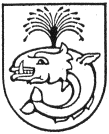 BIRŠTONO SAVIVALDYBĖS  MERASSavivaldybės merėNijolė Dirginčienė